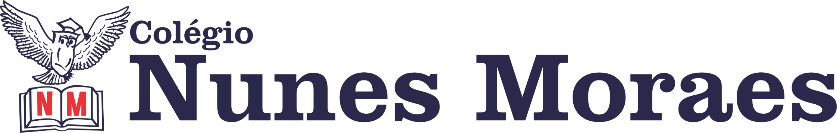 ►1ª AULA: 13h -13:55’  -  GRAMÁTICA  -  PROFESSORA ALINE LANDIMCAPÍTULO 02- NORMA CULTA E NORMA PADRÃO - INTRODUÇÃO Passo 01- Discussão das questões da sessão “Começo de conversa” -  páginas  14 e 15Passo 02- Introdução da explicação.Caso não consiga acessar a aula online, assista à videoaula no link abaixo.https://youtu.be/jEX6VExQ8EI Passo 03- Resolução das páginas 16 e 17Passo 04- Correção das atividades*Caso não consiga acessar a aula online, corrija sua atividade pelo gabarito que a professora enviar. ►2ª AULA: 13:55’-14:50’   - QUÍMICA    – PROFESSOR RENATO DUARTE ANÁLISE IMEDIATAETAPA 1 – ACESSO via Google Meet Link: https://meet.google.com/ftq-yqjk-sxwCaso você não consiga acessar a aula online, fale com a coordenação e assista à videoaula abaixo. @Link videoaula complementar: https://youtu.be/fWPCiELhQuwETAPA 2 – ATIVIDADE DE SALA Pág. 30 e 31 – Questões 01 a 03.►3ª AULA: 14:50’-15:45’  - GEOGRAFIA     – PROFESSOR WERBSON FALCÃO  CAPÍTULO 2- A TERRA NO UNIVERSOPasso 01 – Aula online pelo Google Meet. (o link será enviado no início da aula).Caso você não consiga acessar a aula online, fale com a coordenação e assista à videoaula abaixo. Depois faça a leitura do capítulo.https://sastv.portalsas.com.br/#/channels/1/videos/6982►INTERVALO: 15:45’-16:10’    ►4ª AULA:   16:10’-17:05’ -  GEOGRAFIA     – PROFESSOR WERBSON FALCÃO  CAPÍTULO 2- A TERRA NO UNIVERSOPasso 01- Assistir aos vídeos curtos. (16:10 às 16:30)	Geocentrismo vs Heliocentrismo.Link: https://www.youtube.com/watch?v=c0EwI9gWD48Corrida Espacial.Link: https://www.youtube.com/watch?v=urAy6BRsMTEPasso 02-  (16:30 às 16:50)	Responder às questões  da seção  Atividades para Sala (pág.10 e 11).Passo 04-  (16:50 às 17:05)Corrigir  a atividade de sala.  Atividade domiciliar:  Atividades Propostas do Capítulo 02.►5ª AULA:   17:05’ – 18:00’  –  INT. TEXTUAL  -  PROFESSORA TATYELLEN PAIVACAPÍTULO 1 – SITUAÇÃO COMUNICATIVAAcesse a aula online: Link da aula: https://meet.google.com/jnk-fryd-czz Caso não consiga acessar a aula online, fale com a coordenação e siga os passos abaixo. Passo 1: Resolva os exercícios – páginas 10 a 12  - questões 1 a 7  - consultando  o conteúdo do livro.Passo 2 - Atente-se à correção da atividade (confira sua atividade pelo gabarito enviado pela professora)Atividade domiciliar: páginas 12 e 13  - questões 8 a 10